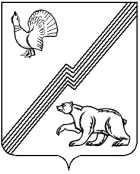 АДМИНИСТРАЦИЯ ГОРОДА ЮГОРСКАХанты-Мансийского автономного округа - ЮгрыПОСТАНОВЛЕНИЕот  13.04.2023							                             №490-п
Об обеспечении деятельностиАнтитеррористическойкомиссии города Югорска  В соответствии с Федеральными законами от 06.03.2006 № 35-ФЗ                     «О противодействии терроризму», от 06.10.2003 № 131-ФЗ «Об общих принципах организации местного самоуправления в Российской Федерации»,                постановлением Губернатора Ханты-Мансийского автономного                     округа - Югры от 17.11.2010 № 217 «Об Антитеррористической комиссии Ханты-Мансийского автономного округа – Югры», решением Думы города Югорска от 25.10.2022  № 108 «О структуре администрации города Югорска»: 1.Утвердить: 1.1. Положение об Аппарате Антитеррористической комиссии города Югорска (приложение 1).1.2. Примерную форму должностной инструкции муниципального служащего администрации города Югорска, замещающего должность муниципальной службы в Аппарате Антитеррористической комиссии города Югорска (приложение 2).1.3. Перечень постоянно действующих рабочих групп Антитеррористической комиссии города Югорска и их руководителей (приложение 3).1.4. Положение о постоянно действующих рабочих группах Антитеррористической комиссии города Югорска (приложение 4).1.5. Состав постоянно действующей рабочей группы по профилактике террористических угроз, минимизации их последствий и обеспечению антитеррористической защищённости объектов энергетики,                           жилищно-коммунального хозяйства и транспортной безопасности (приложение 5).1.6. Состав постоянно действующей рабочей группы по профилактике террористических угроз, минимизации их последствий и обеспечению антитеррористической защищённости объектов массового пребывания людей (образования, здравоохранения, спорта, социальной сферы, культуры                       и искусства) (приложение 6).1.7. Состав постоянно действующей рабочей группы                                  по информационному сопровождению антитеррористической деятельности   и информационному противодействию распространения идеологии терроризма (приложение 7).1.8. Форму бланка поручения председателя Антитеррористической комиссии города Югорска (приложение 8).  1.9. Форму бланка Аппарата Антитеррористической комиссии города Югорска (приложение 9).1.10. Форму бланка проекта повестки заседания Антитеррористической комиссии города Югорска и Оперативной группы города Югорска (приложение 10).1.11. Форму бланка повестки заседания Антитеррористической комиссии города Югорска и Оперативной группы города Югорска (приложение 11).1.12. Форму бланка Регламента заседания Антитеррористической комиссии города Югорска и Оперативной группы города Югорска (приложению 12).1.13. Форму бланка Протокола заседания Антитеррористической комиссии города Югорска и Оперативной группы города Югорска (приложение 13).1.14. Форму бланка выписки из протокола заседания Антитеррористической комиссии города Югорска и Оперативной группы города Югорска (приложение 14).1.15. Форму бланка повестки заседания постоянно действующей рабочей группы Антитеррористической комиссии города Югорска (приложение 15).1.16. Форму бланка Протокола заседания постоянно действующей рабочей группы Антитеррористической комиссии города Югорска (приложение 16).1.17. Форму бланка осуществления контроля за реализацией решений протокола совместного заседания Антитеррористической комиссии               Ханты-Мансийского автономного округа - Югры и Оперативного штаба                       в Ханты-Мансийском автономном округе – Югре, в части реализации поручений субъектами профилактики города Югорска (приложение 17).1.18. Форму бланка осуществления контроля за реализацией решений протокола совместного заседания Антитеррористической комиссии города Югорска и Оперативной группы города Югорска (приложение 18).2. Признать утратившими силу постановления администрации города Югорска:- от 08.07.2019 № 1512 «Об обеспечении деятельности Антитеррористической комиссии города Югорска»;- от 27.01.2020 № 103 «О внесении изменения в постановление администрации города Югорска от 08.07.2019 № 1512 «Об обеспечении деятельности Антитеррористической комиссии города Югорска».3. Опубликовать постановление в официальном печатном издании города Югорска и разместить на официальном сайте органов местного самоуправления города Югорска. 4. Настоящее постановление вступает в силу после его официального опубликования.Глава города Югорска			                                      А.Ю. ХарловПриложение 1к постановлениюадминистрации города Югорскаот  13.04.2023   №  490-пПоложениеоб Аппарате Антитеррористической комиссиигорода Югорска1. Общие положения.1.1. Аппарат Антитеррористической комиссии города Югорска               (далее – Аппарат АТК города Югорска) создаётся для организационного, информационно-аналитического обеспечения деятельности Антитеррористической комиссии города Югорска (далее - АТК города Югорска).1.2. Функции и задачи Аппарата АТК города Югорска возлагаются                на управление общественной безопасности и специальных мероприятий администрации города Югорска.1.3. Аппарат АТК в своей деятельности руководствуется Конституцией Российской Федерации, федеральными конституционными законами, федеральными законами, указами и распоряжениями Президента Российской Федерации, постановлениями и распоряжениями Правительства Российской Федерации, иными нормативными правовыми актами Российской Федерации и Ханты-Мансийского автономного округа – Югры в области антитеррористической деятельности, решениями Национального антитеррористического комитета (далее – НАК), Антитеррористической комиссии Ханты-Мансийского автономного округа - Югры, а также настоящим Положением об Аппарате Антитеррористической комиссии города Югорска (далее - Положение).1.4. Аппарат АТК города Югорска возглавляет начальник управления общественной безопасности и специальных мероприятий администрации города Югорска. Руководитель Аппарата АТК города Югорска подчиняется непосредственно председателю АТК города Югорска.2. Основные задачи Аппарата АТК.2.1. Обеспечение подготовки и принятия решений АТК города Югорска.2.2. Обеспечение реализации функций АТК города Югорска                      по мониторингу политических, социально-экономических и иных процессов на территории города, оказывающих влияние на ситуацию в области противодействия терроризму, подготовке предложений в Аппарат Антитеррористической комиссии Ханты-Мансийского автономного                 округа - Югры (далее - АТК ХМАО) по формированию государственной политики и совершенствованию нормативного правового регулирования                 в области профилактики терроризма, минимизации и (или) ликвидации последствий его проявлений. 2.3. Обеспечение реализации функций АТК города Югорска                            по координации деятельности территориальных органов федеральных органов исполнительной власти, исполнительных органов                                   Ханты-Мансийского автономного округа - Югры и органов местного самоуправления города Югорска по профилактике терроризма, а также                       по минимизации и (или) ликвидации последствий его проявлений. 2.4. Обеспечение реализации функций АТК города Югорска                             по информационному сопровождению деятельности по профилактике терроризма, а также по минимизации и (или) ликвидации последствий его проявлений. 2.5. Обеспечение реализации полномочий председателя АТК города Югорска по действиям при установлении уровней террористической опасности на территории города Югорска. 2.6. Обеспечение взаимодействия с Аппаратом АТК ХМАО.3. Функции Аппарата АТК города Югорска.3.1. В сфере обеспечения подготовки и принятия решений АТК города Югорска: 3.1.1. Разработка организационных и распорядительных документов                  и внесение предложений по информационно-аналитическому обеспечению деятельности АТК города Югорска территориальными органами федеральных органов исполнительной власти, органов местного самоуправления, органов и структурных подразделений администрации города. 3.1.2. Подготовка информационно-аналитических материалов                         к заседаниям АТК города Югорска. 3.1.3. Подготовка проектов решений АТК города Югорска. 3.1.4. Подготовка проектов планов работы АТК города Югорска. 3.1.5. Организация подготовки заседаний АТК города Югорска. 3.1.6. Контроль за своевременностью подготовки и представления территориальными органами федеральных органов исполнительной власти, органами местного самоуправления, органами и структурными подразделениями администрации города Югорска материалов для рассмотрения на заседаниях АТК города Югорска. 3.1.7. Организация материально-технического обеспечения заседаний АТК города Югорска. 3.2. В сфере обеспечения реализации функций АТК города Югорска                по мониторингу политических, социально-экономических и иных процессов на территории города Югорска, оказывающих влияние на ситуацию                            в области противодействия терроризму, подготовке предложений в Аппарат АТК ХМАО по формированию государственной политики                                         и совершенствованию нормативного правового регулирования в области профилактики терроризма, минимизации и (или) ликвидации последствий его проявлений: 3.2.1. Участие в организации и осуществлении мониторинга политических, социально-экономических и иных процессов на территории города Югорска, оказывающих влияние на ситуацию в области противодействия терроризму. 3.2.2. Участие в подготовке предложений в Аппарат АТК ХМАО                     по совершенствованию нормативного правового регулирования в области профилактики терроризма, минимизации и (или) ликвидации последствий его проявлений. 3.2.3. Подготовка проектов докладов в Аппарат АТК ХМАО                             о результатах деятельности АТК города Югорска, а также предложений                         по совершенствованию деятельности в сфере профилактики терроризма, минимизации и (или) ликвидации последствий его проявлений. 3.3. В сфере обеспечения реализации функций АТК города Югорска              по координации деятельности территориальных органов федеральных органов исполнительной власти, органов местного самоуправления, органов и структурных подразделений администрации города Югорска                                 по профилактике терроризма, а также по минимизации и (или) ликвидации последствий его проявлений: 3.3.1. Организация взаимодействия АТК города Югорска с Аппаратом АТК ХМАО, Оперативной группой города Югорска,  Антитеррористическими комиссиями муниципальных образований                 Ханты-Мансийского автономного округа - Югры (далее - АТК МО), территориальными органами федеральных органов исполнительной власти, органов местного самоуправления, органов и структурных подразделений администрации города Югорска, организациями (в том числе средствами массовой информации) и общественными объединениями. 3.3.2. Организация подготовки (внесение изменений) муниципальной программы, направленной на профилактику терроризма.3.3.3. Контроль исполнения поручений, содержащихся в решениях АТК города Югорска. 3.3.4. Организация реализации решений Национального антитеррористического комитета (далее – НАК) и АТК ХМАО. 3.3.5. Оказание консультативной и методической помощи должностным лицам, в чьих должностных инструкциях закреплены полномочия, предусмотренные статьей 5.2 Федерального закона                     от 06.03.2006 № 35-ФЗ «О противодействии терроризму» по их участию                в решении задач по профилактике терроризма, минимизации и ликвидации последствий его проявлений. 3.3.6. Осуществление контроля деятельности АТК города Югорска. 3.3.7. Обобщение информации о деятельности постоянно действующих и временных рабочих групп АТК города Югорска и подготовка предложений председателю АТК города Югорска по ее совершенствованию. 3.4. В сфере обеспечения реализации функций АТК города Югорска                 по информационному сопровождению деятельности по профилактике терроризма, а также по минимизации и (или) ликвидации последствий                     его проявлений: 3.4.1. Организация информирования населения через средства массовой информации о мерах по профилактике терроризма, минимизации               и (или) ликвидации последствий его проявлений. 3.4.2. Осуществление согласования позиций территориальных органов федеральных органов исполнительной власти и органов местного самоуправления, органов и структурных подразделений администрации города Югорска при взаимодействии со средствами массовой информации   по вопросам, касающимся освещения мер по профилактике терроризма, минимизации и (или) ликвидации последствий его проявлений. 3.4.3. Участие в подготовке и организация размещения в средствах массовой информации и информационно-телекоммуникационной сети «Интернет» материалов о деятельности АТК города Югорска. 3.5. В сфере обеспечения реализации полномочий председателя АТК города Югорска по действиям при установлении уровней террористической опасности на территории города Югорска: 3.5.1. Подготовка материалов для принятия председателем АТК города Югорска решений по действиям при установлении уровней террористической опасности на территории города Югорска, организация незамедлительного информирования председателя АТК ХМАО о принятых решениях председателем АТК города Югорска. 3.5.2. Организация информирования населения через средства массовой информации о действиях жителей города при установлении, изменении или отмене уровней террористической опасности, сроках,                        на которые они устанавливаются.4. Права Аппарата АТК города Югорска.4.1. Запрашивать и получать в установленном порядке                                 от территориальных органов федеральных органов исполнительной власти, органов местного самоуправления, органов и структурных подразделений администрации города Югорска, общественных объединений, организаций               и должностных лиц необходимые материалы и информацию по вопросам, отнесенным к компетенции АТК города Югорска. 4.2. Привлекать для участия в работе Аппарата АТК города Югорска должностных лиц и специалистов территориальных органов федеральных органов исполнительной власти, представителей общественных объединений и организаций (по согласованию). 4.3. Вносить председателю АТК города Югорска предложения                     по совершенствованию деятельности в сфере профилактики терроризма, минимизации и (или) ликвидации последствий его проявлений на территории города Югорска, а также правового регулирования в указанной сфере. 4.4. Координировать деятельность постоянно действующих рабочих групп АТК города Югорска. 4.5. Проводить анализ и оценку деятельности органов местного самоуправления, органов и структурных подразделений администрации города Югорска, в чьих положениях закреплены полномочия, предусмотренные статьей 5.2 Федерального закона от 06.03.2006 № 35-ФЗ     «О противодействии терроризму» по их участию в решении задач                           по профилактике терроризма, минимизации и ликвидации последствий его проявлений. 4.6. Давать рекомендации руководителям органов местного самоуправления, органов и структурных подразделений администрации города Югорска, в чьих положениях закреплены полномочия, предусмотренные статьей 5.2. Федерального закона от 06.03.2006 № 35-ФЗ «О противодействии терроризму» по их участию в решении задач                            по профилактике терроризма, минимизации и ликвидации последствий его проявлений по совершенствованию их деятельности в указанной сфере. 5. Организация деятельности. 5.1. Аппарат АТК города Югорска строит свою работу на плановой основе во взаимодействии с Оперативной группой в городе Югорске. 5.2. Аппарат АТК города Югорска в пределах компетенции                            и в установленном порядке осуществляет хранение и использование служебных документов и материалов, в том числе содержащих сведения ограниченного распространения, необходимых для обеспечения деятельности АТК города Югорска и ее Аппарата. 5.3. Руководитель Аппарата АТК города Югорска: 5.3.1. Организует работу Аппарата АТК города Югорска и контроль исполнения поручений, содержащихся в решениях АТК города Югорска, готовит предложения председателю АТК города Югорска                                        по организационному развитию Аппарата АТК города Югорска, обеспечению его кадровыми ресурсами и их профессиональному обучению. 5.3.2. Является непосредственным начальником (руководителем)                 для сотрудника Аппарата АТК города Югорска. 5.3.3. Ведет от имени Аппарата АТК города Югорска служебную переписку с территориальными органами федеральных органов исполнительной власти, Аппаратом АТК ХМАО, органами местного самоуправления, органами и структурными подразделениями администрации города Югорска. 5.4. Контроль за деятельностью Аппарата АТК города Югорска осуществляет председатель АТК города Югорска. 5.5. Аппарат АТК города Югорска использует специальные бланки установленного образца.Приложение 2к постановлениюадминистрации города Югорскаот  13.04.2023   №  490-пПримерная форма должностной инструкции муниципального служащего администрации города Югорска, замещающего должность муниципальной службы в Аппарате Антитеррористической комиссии города Югорска1. Общие положения.Должностная инструкция разработана в соответствии с правовыми актами НАК: «Положение об антитеррористической комиссии в субъекте Российской Федерации», утвержденное 07.07.2006 председателем НАК, «Регламент антитеррористической комиссии в субъекте Российской Федерации», утвержденный 07.07.2006 председателем НАК                             (далее - Положение об АТК, Регламент АТК).2. Квалификационные требования.2.1. На должность муниципального служащего администрации города Югорска, замещающего должность муниципальной службы в Аппарате АТК города Югорска, назначается лицо, имеющее высшее образование (направления подготовки (специальности) оборона и безопасность государства, военные науки, государственное и муниципальное управление). 2.2. Муниципальный служащий, замещающий должность муниципальной службы в аппарате АТК города Югорска, в своей деятельности должен обладать следующими знаниями:2.2.1. В сфере законодательства Российской Федерации: - Конституция Российской Федерации;- Федеральный конституционный закон от 30.01.2002 № 1-ФКЗ                   «О военном положении»;- Уголовный кодекс Российской Федерации;- Кодекс Российской Федерации об административных правонарушениях;- Федеральный закон от 31.05.1996 № 61-ФЗ «Об обороне»; - Закон Российской Федерации от 21.07.1993 № 5458-I                                «О государственной тайне»;- Федеральный закон от 26.02.1997 № 31-ФЗ «О мобилизационной подготовке и мобилизации в Российской Федерации»;- Федеральный закон  от 06.10.2003 № 131-ФЗ «Об общих принципах организации местного самоуправления в Российской Федерации»;- Федеральный закон от 06.03.2006 № 35-ФЗ «О противодействии терроризму»;- Федеральный закон  от 09.02.2007 № 16-ФЗ «О транспортной безопасности»;- Федеральный закон от 25.12.2008 № 273-ФЗ «О противодействии коррупции»;- Федеральный закон  от 28.12.2010 № 390-ФЗ «О безопасности»;- Федеральный закон  от 21.07.2011 № 256-ФЗ «О безопасности объектов топливно-энергетического комплекса»;- постановлениями Правительства Российской Федерации:- от 25.12.2013 № 1244 «Об антитеррористической защищенности объектов (территорий)»;- от 06.03.2015 № 202 «Об утверждении требований                                          к антитеррористической защищенности объектов спорта и формы паспорта безопасности объектов спорта»;- от 25.03.2015 № 272 «Об утверждении требований                                         к антитеррористической защищенности мест массового пребывания людей                 и объектов (территорий), подлежащих обязательной охране войсками национальной гвардии Российской Федерации, и форм паспортов безопасности таких мест и объектов (территорий)»;- от 13.05.2016 № 410 «Об утверждении требований                                      к антитеррористической защищенности объектов (территорий) Министерства труда и социальной защиты Российской Федерации и объектов (территорий), относящихся к сфере деятельности Министерства труда и социальной защиты Российской Федерации, и формы паспорта безопасности этих объектов (территорий)»;- от 23.12.2016 № 1467 «Об утверждении требований                                         к антитеррористической защищенности объектов водоснабжения                                и водоотведения, формы паспорта безопасности объекта водоснабжения                    и водоотведения и о внесении изменений в некоторые акты Правительства Российской Федерации»;- от 13.01.2017 № 8 «Об утверждении требований                                                к антитеррористической защищенности объектов (территорий) Министерства здравоохранения Российской Федерации и объектов (территорий), относящихся к сфере деятельности Министерства здравоохранения Российской Федерации, и формы паспорта безопасности этих объектов (территорий) »;- от 11.02.2017 № 176 «Об утверждении требований                                           к антитеррористической защищенности объектов (территорий) в сфере культуры и формы паспорта безопасности этих объектов (территорий)»;- от 19.10.2017 № 1273 «Об утверждении требований                                          к антитеррористической защищенности торговых объектов (территорий)                       и формы паспорта безопасности торгового объекта (территории)»;- от 02.08.2019 № 1006 «Об утверждении требований                                         к антитеррористической защищенности объектов (территорий) Министерства просвещения Российской Федерации и объектов (территорий), относящихся к сфере деятельности Министерства просвещения Российской Федерации,                и формы паспорта безопасности этих объектов (территорий)»                         (далее – постановление Правительства РФ от 02.08.2019 № 1006);- от 07.11.2019 № 1421 «Об утверждении требований                                       к антитеррористической защищенности объектов (территорий) Министерства науки и высшего образования Российской Федерации и подведомственных ему организаций, объектов (территорий), относящихся к сфере деятельности Министерства науки и высшего образования Российской Федерации, формы паспорта безопасности этих объектов (территорий) и признании утратившими силу некоторых актов Правительства Российской Федерации» (далее – постановление Правительства РФ от 07.11.2019 № 1421);- от 21.12.2020 № 2201 «Об утверждении требований по обеспечению транспортной безопасности, в том числе требований к антитеррористической защищенности объектов (территорий), учитывающих уровни безопасности для различных категорий объектов транспортной инфраструктуры дорожного хозяйства»;- Указы и распоряжения Президента Российской Федерации, постановления и распоряжения Правительства Российской Федерации, иное законодательство Российской Федерации, законодательство Ханты-Мансийского автономного округа – Югры, постановления и распоряжения Губернатора Ханты-Мансийского автономного округа – Югры, Устав города Югорска, иные муниципальные правовые акты, в том числе по вопросам мобилизационной подготовки, секретного делопроизводства, функционирования администрации города Югорска при введении военного положения, в период мобилизации и в военное время.2.2.2. Иными знаниями: государственного языка Российской Федерации (русский язык), основ управления и организации труда, методов управления персоналом, правил делового этикета, Кодекса этики                             и служебного поведения муниципальных служащих администрации города Югорска, Порядка работы со служебной информацией, правил и норм охраны труда, техники безопасности и противопожарной защиты; положения об управлении общественной безопасности и специальных мероприятий администрации города Югорска, правил внутреннего трудового распорядка администрации города Югорска, настоящей должностной инструкцией, основных направлений и приоритетов государственной политики в области противодействия терроризму, понятий общегосударственной системы противодействия терроризму, деятельности Национального антитеррористического комитета по координации и организации деятельности федеральных органов исполнительной власти, исполнительных органов Ханты-Мансийского автономного округа - Югры и органов местного самоуправления по противодействию терроризму, основных компетенций федеральных органов исполнительной власти, руководство деятельностью которых осуществляет Правительство Российской Федерации, в области противодействия терроризму, порядка организации исполнения мероприятий по противодействию терроризму в федеральных органах исполнительной власти, требований к антитеррористической защищенности объектов (территорий), порядка установления уровней террористической опасности, содержания дополнительных мер обеспечения безопасности, реализуемых субъектами противодействия терроризму при установлении уровней террористической опасности, мер государственного принуждения, применяемых в целях предупреждения и пресечения террористических проявлений, ответственности федеральных государственных служащих                   за неисполнение, либо ненадлежащее исполнение обязанностей в области  противодействия терроризму, порядка взаимодействия федеральных органов исполнительной власти, органов государственной власти Ханты-Мансийского автономного округа – Югры, органов местного самоуправления, физических и юридических лиц при проверке информации об угрозе совершения террористического акта, а также об информировании субъектов противодействия терроризму о выявленной угрозе совершения террористического акта, организации деятельности федеральных органов исполнительной власти, органов государственной власти                                 Ханты-Мансийского автономного округа - Югры и органов местного самоуправления в области противодействия терроризму. 2.3. Муниципальный служащий, замещающий должность муниципальной службы в аппарате АТК города Югорска, должен иметь профессиональные знания по порядку работы со служебной информацией                 и сведениями, составляющими государственную и иную охраняемую федеральным законом тайну.3. Должностные обязанности.3.1. Муниципальный служащий, замещающий должность муниципальной службы в аппарате АТК города Югорска, обязан:3.1.1. Участвовать в мониторинге и осуществлять анализ общественно-политических, социально-экономических и иных процессов                                      в муниципальном образовании, оказывающих влияние на ситуацию                           в области противодействия терроризму. Осуществлять подготовку информации для ее изучения.3.1.2. Участвовать в выработке предложений по устранению причин               и условий, способствующих проявлениям терроризма, а также минимизации и ликвидации последствий террористических актов на территории города Югорска.3.1.3. Осуществлять взаимодействие с территориальными органами федеральных органов исполнительной власти, руководителем и аппаратом АТК Ханты-Мансийского автономного округа - Югры, руководителями органов и структурных подразделений администрации города Югорска                  и органами местного самоуправления города Югорска, руководителями предприятий по вопросам обеспечения антитеррористической защищенности объектов критически важной инфраструктуры, мест массового пребывания людей в рамках полномочий, определенных Положением об АТК  города Югорска.3.1.4. Участвовать в проведении анализа эффективности работы территориальных органов федеральных органов исполнительной власти, органов местного самоуправления муниципального образования в области противодействия терроризму, вырабатывать предложения АТК города Югорска по совершенствованию этой деятельности.3.1.5. Участвовать в разработке проекта плана работы АТК города Югорска.3.1.6. Осуществлять подготовку заседаний АТК города Югорска, сбор и обобщение информационных и справочных материалов по обсуждаемым вопросам, оказывать практическую и методическую помощь ответственным исполнителям в формировании решений АТК города  Югорска.3.1.7. Осуществлять контроль за исполнением решений НАК,                      АТК Ханты-Мансийского автономного округа - Югры и АТК города Югорска органами местного самоуправления, предприятиями                                    и организациями.3.1.8. Координировать деятельность по вопросам антитеррористической деятельности в муниципальном образовании, оказывать организационную и методическую помощь в организации                       ее работы.3.1.9. Участвовать в организации и проведении обучающих мероприятий (семинары, совещания, конференции) антитеррористической направленности для представителей органов местного самоуправления, предприятий и организаций.3.1.10. Осуществлять контроль и координировать деятельность рабочих органов, созданных при АТК города Югорска.3.1.11. Участвовать в подготовке методических рекомендаций, информационных бюллетеней, вестников, справочных материалов                           по антитеррористической тематике.3.1.12. Организовывать подготовку (внесение изменений) муниципальной программы, направленной на профилактику терроризма,                      и координировать ее реализацию.3.1.13. Организовывать и вести делопроизводство Аппарата АТК города Югорска в соответствии с инструкцией по делопроизводству                                 в администрации города Югорска.3.1.14. Решать иные задачи в области противодействия терроризму, предусмотренные законодательством Российской Федерации.3.1.15. Не допускать разглашения сведений, составляющих государственную и иную охраняемую законом тайну, в том числе ставших ему известными в связи с исполнением должностных обязанностей.3.1.16. Направлять предложения по вопросам участия в мероприятиях по профилактике терроризма в исполнительные органы государственной власти Ханты-Мансийского автономного округа - Югры.3.1.17. Обеспечивать контроль реализации требований                                      к антитеррористической защищенности объектов, находящихся                                в муниципальной собственности.3.1.18. Участвовать в мероприятиях по профилактике терроризма, организуемых федеральными органами исполнительной власти                                 и исполнительными органами Ханты-Мансийского автономного                       округа - Югры, территориальными органами федеральных органов исполнительной власти.3.1.19. Организовывать и проводить информационно-пропагандистские мероприятия по разъяснению сути терроризма и его общественной опасности и реализации плана противодействия идеологии терроризма в Российской Федерации.3.1.20. Осуществлять сбор, обобщение и учёт информации                              о реализации на объектах (территориях), относящихся к сфере деятельности Министерства науки и высшего образования Российской Федерации, Министерства просвещения Российской Федерации требований                                   к антитеррористической защищенности, включая вопросы категорирования, паспортизации, инженерно-технической укрепленности образовательных организаций, оснащения их техническими средствами охраны в соответствии с требованиями, утверждёнными постановлениями Правительства Российской Федерации от 02.08.2019 № 1006, от 07.11.2019 № 1421. 4. Права.4.1. Муниципальный служащий, замещающий должность муниципальной службы в аппарате АТК города Югорска, вправе:4.1.1. Запрашивать и получать в установленном порядке необходимые для выполнения возложенных обязанностей материалы и информацию                     из территориальных органов федеральных органов исполнительной власти                 и органов местного самоуправления, общественных объединений, организаций (независимо от формы собственности).4.1.2. Посещать в установленном порядке для исполнения должностных обязанностей правоохранительные и контролирующие органы, их структурные подразделения, потенциальные объекты террористических посягательств, в том числе критически важные объекты инфраструктуры                   и жизнеобеспечения, а также места массового пребывания граждан, находящиеся на территории муниципального образования города Югорска.4.1.3. Вносить предложения по совершенствованию работы, связанной с положениями настоящего регламента, корректировке функциональных обязанностей, поощрению и применению взысканий к сотрудникам аппарата АТК города Югорска, улучшению организации работы аппарата АТК города Югорска.4.1.4. Представлять аппарат АТК города Югорска в ходе проведения обучающих мероприятий антитеррористической направленности (семинары, совещания, конференции) в пределах предоставленных ему прав.4.1.5. Осуществлять иные права, предусмотренные нормативными правовыми актами администрации города Югорска и Положением                         об управлении общественной безопасности и специальных мероприятий администрации города Югорска и с правоохранительными органами администрации города Югорска.5. Перечень вопросов, по которым муниципальный служащий, замещающий должность муниципальной службы в аппарате АТК города Югорска, вправе и обязан принимать решения:5.1. Муниципальный служащий, замещающий должность муниципальной службы в аппарате АТК города Югорска вправе и обязан участвовать в экспертизе проектов муниципальных правовых актов города Югорска, управленческих решений главы города Югорска, разработке постановлений (приказов) и распоряжений органов и структурных подразделений и органов местного самоуправления города Югорска                       по вопросам, касающимся антитеррористической сферы.5.2. Муниципальный служащий, замещающий должность муниципальной службы в аппарате АТК города Югорска, по согласованию                 с руководителем управления общественной безопасности и специальных мероприятий администрации города Югорска, принимает решения по:5.2.1. Визированию (согласованию) проектов муниципальных правовых актов, иных документов по антитеррористической тематике, разработанных (составленных) в органах и структурных подразделениях администрации города Югорска и органов местного самоуправления города Югорска.5.2.2. Подготовке замечаний, представленных к рассмотрению проектов муниципальных правовых актов, иных документов в области противодействия терроризму, разработанных (составленных) органами                     и структурными подразделениями администрации города Югорска                            и органами местного самоуправления города Югорска, при их несоответствии законодательству Российской Федерации и Ханты-Мансийскому автономного округа - Югре, иным правовым актам.5.2.3. Информированию сотрудников органов и структурных подразделений администрации город Югорска по организационно-правовым и другим вопросам в пределах своей компетенции.5.2.4. Внесению предложений по улучшению качества организации                                  и планирования управленческой деятельности.6. Сроки и процедуры подготовки, рассмотрения проектов управленческих и иных решений, порядок согласования и принятия решений.Документы, регламентирующие деятельность АТК города Югорска, исполняются в сроки, установленные Положением ее работы.7. Порядок служебного взаимодействия муниципального служащего, замещающего должность муниципальной службы в аппарате АТК города Югорска, в связи с исполнением им должностных обязанностей                        с муниципальными служащими администрации город Югорска, муниципальными служащими иных органов местного самоуправления, структурами гражданского общества, гражданами.7.1. Муниципальный служащий, замещающий должность муниципальной службы в аппарате АТК города Югорска, в пределах своей компетенции организует взаимодействие с сотрудниками органов                             и структурных подразделений администрации города Югорска и органов местного самоуправления город Югорска.7.2. Взаимодействует с сотрудниками аппарата АТК                               Ханты-Мансийского автономного округа - Югры, представителями территориальных органов федеральных органов исполнительной власти, исполнительных органов Ханты-Мансийского автономного округа – Югры    по вопросам профилактики терроризма, а также минимизации и ликвидации последствий его проявлений.Приложение 3к постановлениюадминистрации города Югорскаот  13.04.2023   №  490-пПереченьпостоянно действующих рабочих групп Антитеррористической комиссии города Югорска и их руководителейПриложение 4к постановлениюадминистрации города Югорскаот  13.04.2023   №  490-пПоложениео постоянно действующих рабочих группах Антитеррористической комиссии города Югорска1. Общие положения.1.1. Постоянно действующие рабочие группы Антитеррористической комиссии города Югорска (далее – Рабочая группа) являются основными рабочими органами антитеррористической комиссии города Югорска               (далее - Комиссия), создаются в целях координации деятельности                             по профилактике терроризма, минимизации и ликвидации последствий                   его проявлений в отраслевых сферах, организации исполнения решений Комиссии. 1.2. Рабочая группа в своей деятельности руководствуется Конституцией Российской Федерации, федеральными конституционными законами, федеральными законами, указами и распоряжениями Президента Российской Федерации, постановлениями и распоряжениями Правительства Российской Федерации, иными нормативными правовыми актами Российской Федерации и Ханты-Мансийского автономного округа – Югры               в области антитеррористической деятельности, решениями Комиссии, Положением об антитеррористической комиссии города Югорска, а также настоящим Положением о постоянно действующих рабочих группах антитеррористической комиссии города Югорска (далее - Положение).2. Основные задачи Рабочей группы.2.1. Оценка состояния дел по профилактике и противодействию терроризму по направлениям деятельности Комиссии на территории муниципального образования город Югорск, антитеррористической защищённости курируемых объектов. Информирование Комиссии                           об изменениях в оперативной обстановке и необходимости принятия профилактических мер противодействия терроризму, минимизации                            и ликвидации последствий его проявлений.2.2. Подготовка предложений по совершенствованию системы мер, направленных на предупреждение террористической деятельности, определение порядка взаимодействия с органами власти, правоохранительными органами, органами, специально уполномоченными на решение задач в области защиты населения и территорий от чрезвычайных ситуаций, другими силами и средствами, которые задействованы                               в профилактике терроризма, минимизации и ликвидации последствий его проявлений.2.3. Анализ информации о состоянии и тенденциях террористических угроз в курируемых сферах деятельности, а также подготовка предложений по минимизации и локализации этих угроз.2.4. Подготовка материалов на заседания Комиссии по вопросам, относящимся к компетенции Рабочей группы.2.5. Обеспечение деятельности Комиссии по организации и контролю исполнения её решений по вопросам, относящимся к компетенции Рабочей группы.3. Функции Рабочей группы.Для решения поставленных задач Рабочая группа осуществляет следующие функции:3.1. Выделяет проблемные вопросы в поставленных задачах                             и определяет пути их решения на потенциальных объектах террористических посягательств. 3.2. Проводит сбор и обобщение информации по выполнению требований обеспечения антитеррористической безопасности, профилактике терроризма и пропагандистского противодействия проявлению терроризма по своему направлению деятельности.3.3. Разрабатывает план работы Рабочей группы на год и в срок                     до 1 ноября согласовывает его с руководителем аппарата антитеррористической комиссии города Югорска.3.4. Запрашивает и получает от органов государственной власти                       и органов местного самоуправления, предприятий, учреждений, общественных и других организаций, расположенных на территории города Югорска, аналитические и справочные материалы, оценивает эффективность реализации принятых решений.3.5. Разрабатывает предложения о мерах по предупреждению возможных террористических актов, предотвращению и уменьшению ущерба их последствий, выносит их на рассмотрение Комиссии.3.6. По запросам Аппарата АТК города Югорска представляет аналитическую и справочную информацию.3.7. Осуществляет методическое сопровождение и контроль разработки паспортов антитеррористической защищенности курируемых объектов.3.8. Организует индивидуальную профилактическую работу с лицами, наиболее подверженными воздействию идеологии терроризма.3.9. Выполняет другие функции в соответствии с поручениями председателя Комиссии по вопросам, входящим в компетенцию Комиссии.4. Организация деятельности Рабочей группы.4.1. Состав Рабочей группы утверждается постановлением администрации города Югорска. В состав Рабочей группы могут входить представители органов местного самоуправления города Югорска, а также, по согласованию, представители территориальных органов федеральных органов исполнительной власти, исполнительных органов                                 Ханты-Мансийского автономного округа - Югры, предприятий, учреждений, общественных и других организаций, расположенных на территории города Югорска, взаимодействующих по вопросам обеспечения безопасности.4.2. Рабочая группа осуществляет свою деятельность в соответствии                  с планом работы, утверждённым руководителем рабочей группы.4.3. Основной формой деятельности Рабочей группы являются заседания Рабочей группы в формате офлайн или в случае необходимости онлайн по средствам режима видеоконференции.4.4. Решения Рабочей группы правомочны, если на нём присутствуют не менее 1/2 членов Рабочей группы.4.5. Решения Рабочей группы принимаются простым большинством голосов членов Рабочей группы путём открытого голосования.4.6. Заседания Рабочей группы проводятся не реже одного раза                       в полугодие. В случае необходимости по решению председателя АКТ города Югорска либо руководителя Рабочей группы могут проводиться внеочередные заседания.4.7. Решения, принятые на заседании Рабочей группы в соответствии                с её компетенцией, оформляются протоколом и являются обязательными для всех органов управления, организаций, предприятий, учреждений, независимо от форм собственности, расположенных на территории города. Протокол в пятидневный срок после даты проведения заседания готовится секретарем Рабочей группы, подписывается руководителем Рабочей группы и доводится до заинтересованных лиц (исполнителей) и руководителя аппарата АТК города Югорска. 4.8. Руководитель Рабочей группы:- разрабатывает и согласовывает с руководителем аппарата АТК города Югорска предложения о перечне мероприятий Рабочей группы и её составе;- организует и контролирует деятельность Рабочей группы, распределяет обязанности между ее членами;- проводит заседания Рабочей группы;- по запросу председателя Комиссии, заместителя председателя Комиссии и (или) руководителя аппарата АТК города Югорска, представляет в Комиссию документы (материалы), подготовленные Рабочей группой,               а также отчёт о результатах ее деятельности.4.9. Члены Рабочей группы:- персонально участвуют в деятельности Рабочей группы;- исполняют обязанности в пределах своей компетенции, возложенные на них руководителем Рабочей группы;- выступают на заседаниях Комиссии, вносят предложения                              по вопросам, входящим в компетенцию Комиссии, и требуют в случае необходимости, проведения голосования по данным вопросам;- голосуют на заседаниях Комиссии;- знакомятся с документами и материалами Комиссии, непосредственно касающиеся ее деятельности;- взаимодействуют с руководителем аппарат АТК города Югорска;- излагают в случае несогласия с решением Комиссии, в письменной форме особое мнение в течение 5 рабочих дней с даты получения решения Комиссии;- отчитываются перед руководителем Рабочей группы о ходе                              и результатах своей деятельности.4.10. Отчёт о результатах деятельности Рабочей группы представляется в аппарат АТК 2 раза в год:-по итогам работы в первом полугодии – до 20 июня;-по итогам работы за год – до 20 декабря. В отчёте должна содержаться следующая информация:- рассматриваемые вопросы на заседаниях Рабочей группы;- принятые решения, по рассматриваемым вопросам и их результаты;- формы организации контроля принятых решений.5. Права Рабочей группы.5.1. Запрашивать в установленном порядке необходимые материалы                 и информацию в рамках своей компетенции от органов государственной власти и органов местного самоуправления, предприятий, учреждений, общественных и других организаций, расположенных на территории города Югорска.5.2. Координировать работу органов государственной власти и органов местного самоуправления, предприятий, учреждений, общественных                           и других организаций, расположенных на территории города Югорска,                     по выполнению требований обеспечения антитеррористической защищенности, профилактике терроризма, минимизации и ликвидации последствий его проявлений в сфере своей деятельности. 5.3. Информировать (через аппарат АТК) о выявленных недостатках                и проблемных вопросах руководителей органов государственной власти                 и органов местного самоуправления, предприятий, учреждений, общественных и других организаций, контролирующих и надзорных органов.5.4. Принимать в пределах своей компетенции решения, направленные на выполнение стоящих задач в сфере профилактики терроризма, минимизации и ликвидации последствий его проявлений.5.5. Привлекать должностных лиц органов государственной власти                   и органов местного самоуправления, предприятий, учреждений, общественных и других организаций (по согласованию) для участия в работе группы.6. Обязанности Рабочей группы:- организовывать подготовку вопросов, выносимых на рассмотрение АТК города Югорска в соответствии с решением АТК города Югорска, председателя АТК города Югорска или по предложениям членов АТК города Югорска, утвержденным протокольным решением;- организовывать в рамках своих должностных полномочий выполнение решений АТК города Югорска;- выполнять требования правовых актов, регламентирующих деятельность АТК города Югорска;- определять в пределах компетенции в органе, представителем которого он является, должностное лицо или подразделение, ответственное за организацию взаимодействия указанного органа с АТК города Югорска и ее аппаратом. Приложение 5к постановлениюадминистрации города Югорскаот  13.04.2023   №  490-пПриложение 6к постановлениюадминистрации города Югорскаот  13.04.2023   №  490-пСоставпостоянно действующей рабочей группы по профилактике террористических угроз, минимизации их последствий и обеспечению антитеррористической защищённости объектов массового пребывания людей (образования, здравоохранения, спорта, социальной сферы, культуры и искусства)- Заместитель главы города, курирующий направление деятельности, руководитель рабочей группы- Начальник управления культуры администрации города Югорска, заместитель руководителя рабочей руппыЧлены рабочей группы:- Ведущий специалист управления культуры администрации города Югорска, секретарь рабочей группы;- Начальник управления общественной безопасности и специальных мероприятий администрации города Югорска, руководитель Аппарата АТК города Югорска; - Начальник управления образования администрации города Югорска;- Начальник управления социальной политики администрации города Югорска;- представитель Югорского межмуниципального отдела вневедомственной охраны - филиала федерального государственного казенного учреждения «Управление вневедомственной охраны Войск национальной гвардии России                                   по Ханты-Мансийскому автономному округу - Югре»                      (по согласованию).Приложение 7к постановлениюадминистрации города Югорскаот  13.04.2023   №  490-пСоставпостоянно действующей рабочей группы по информационному сопровождению антитеррористической деятельности и информационному противодействию распространения идеологии терроризмаПриложение 8к постановлениюадминистрации города Югорскаот  13.04.2023   №  490-п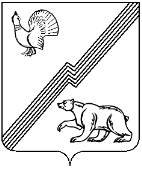 ПРЕДСЕДАТЕЛЬ АНТИТЕРРОРИСТИЧЕСКОЙ КОМИССИИ ГОРОДА Югорскапоручениег. ЮгорскО … Приложение 9к постановлениюадминистрации города Югорскаот  13.04.2023   №  490-пПриложение 10к постановлениюадминистрации города Югорскаот  13.04.2023   №  490-пАНТИТЕРРОРИСТИЧЕСКАЯ КОМИССИИЯГОРОДА ЮГОРСКА40 лет Победы ул., д. 11, г. Югорск, Ханты-Мансийский автономный округ – Югра,                                                       Тел./факс 8(34675) 50069Тюменская область, 628260,                                                                                              e-mail: ATK@ugorsk.ru _____________________________________________________________________________ПРОЕКТ ПОВЕСТКИ ДНЯочередного/внеочередного заседания Антитеррористической комиссии города Югорска и Оперативной группы  города ЮгорскаДата проведения: « __ » _______ 20__ годаНачало заседания: ___:___Место проведения: ___________________1.О …Докладывают:должность-И.О.ФамилияПриложение 11к постановлениюадминистрации города Югорскаот  13.04.2023   №  490-пАНТИТЕРРОРИСТИЧЕСКАЯ КОМИССИИЯГОРОДА ЮГОРСКА40 лет Победы ул., д. 11, г. Югорск, Ханты-Мансийский автономный округ – Югра,                                                       Тел./факс 8(34675) 50069Тюменская область, 628260,                                                                                              e-mail: ATK@ugorsk.ru _____________________________________________________________________________ПОВЕСТКА ДНЯочередного/внеочередного заседания Антитеррористической комиссии города Югорска и Оперативной группы  города ЮгорскаДата проведения: « __ » _______ 20__ годаНачало заседания: ___:___Место проведения: ___________________1.О …Докладывают:должность-И.О. ФамилияПриложение 12к постановлениюадминистрации города Югорскаот  13.04.2023   №  490-пАНТИТЕРРОРИСТИЧЕСКАЯ КОМИССИИЯГОРОДА ЮГОРСКА40 лет Победы ул., д. 11, г. Югорск, Ханты-Мансийский автономный округ – Югра,                                                       Тел./факс 8(34675) 50069Тюменская область, 628260                                                                                               e-mail: ATK@ugorsk.ru _____________________________________________________________________________РЕГЛАМЕНТ очередного/внеочередного заседания Антитеррористической комиссии города Югорска  и Оперативной группы города Югорска____________________________________________________________________________________________________________________Дата проведения: «___» ____ 20___ годаНачало заседания: __:___Место проведения: __________________Приложение 13к постановлениюадминистрации города Югорскаот  13.04.2023   №  490-пАНТИТЕРРОРИСТИЧЕСКАЯ КОМИССИЯГОРОДА ЮГОРСКА40 лет Победы ул., д. 11, г. Югорск, Ханты-Мансийский автономный округ – Югра,                                                             Тел./факс 8(34675) 50069Тюменская область, 628260                                                                                                        e-mail: ATK@ugorsk.ru _____________________________________________________________________________ПРОТОКОЛ очередного совместного заседания Антитеррористической комиссиигорода Югорска и Оперативной группы города Югорска№ __/__г. Югорск                                                                                                                          ________Присутствовали:1.О ... (Фамилия)РЕШИЛИ:1.1. Информацию о … принять к сведению.1.2.Председатель АТК города Югорска                                                                        И.О. ФамилияЗаместитель председателя, руководитель Оперативной группы                                                И.О. ФамилияПриложение 14к постановлениюадминистрации города Югорскаот  13.04.2023   №  490-пАНТИТЕРРОРИСТИЧЕСКАЯ КОМИССИЯГОРОДА ЮГОРСКА40 лет Победы ул., д. 11, г. Югорск, Ханты-Мансийский автономный округ – Югра,                                                       Тел./факс 8(34675) 50069Тюменская область, 628260                                                                                               e-mail: ATK@ugorsk.ru _____________________________________________________________________________ВЫПИСКА из ПРОТОКОЛА очередного совместного заседания Антитеррористической комиссиигорода Югорска и Оперативной группы города Югорска№ __/__г. Югорск                                                                                                                          ________1. О ... (Фамилия)РЕШИЛИ:1.1. Информацию о … принять к сведению.1.2.Руководитель Аппарата АТК                                                                                    И.О. ФамилияПриложение 15к постановлениюадминистрации города Югорскаот  13.04.2023   №  490-пПОСТОЯННО ДЕЙСТВУЮЩАЯ РАБОЧАЯ ГРУППА ПО ПРОФИЛАКТИКЕ (наименование рабочей группы)АТИТЕРРОРИСТИЧЕСКОЙ КОМИССИИГОРОДА ЮГОРСКА40 лет Победы ул., д. 11, г. Югорск, Ханты-Мансийский автономный округ – Югра,                                                      Тел./факс 8(34675) 50069Тюменская область, 628260                                                                                               e-mail: ATK@ugorsk.ru _____________________________________________________________________________________________ПОВЕСТКА ЗАСЕДАНИЯпостоянно действующей рабочей группы по профилактике (наименование рабочей группы)Антитеррористической комиссии города ЮгорскаУТВЕРЖДАЮРуководитель ПДРГ________________ И.О. ФамилияДата проведения: « __ » _______ 20__ годаНачало заседания: ___:___Место проведения ______________________1.О …Докладывают:должность-И.О. ФамилияПриложение 16к постановлениюадминистрации города Югорскаот  13.04.2023   №  490-пПОСТОЯННО ДЕЙСТВУЮЩАЯ РАБОЧАЯ ГРУППА ПО ПРОФИЛАКТИКЕ …АТИТЕРРОРИСТИЧЕСКОЙ КОМИССИИГОРОДА ЮГОРСКА40 лет Победы ул., д. 11, г. Югорск, Ханты-Мансийский автономный округ – Югра,                                                       Тел./факс 8(34675) 50069Тюменская область, 628260                                                                                               e-mail: ATK@ugorsk.ru _____________________________________________________________________________________________ПРОТОКОЛзаседания постоянно действующей рабочей группы по профилактике (наименование рабочей группы)Антитеррористической комиссии города Югорскаг. Югорск                                                                                                                      __________Присутствовали:1.О … (Фамилия)РЕШИЛИ:1.1.Срок: ____________Председатель ПДРГ АТК города Югорска                                                             И.О. ФамилияПриложение 17к постановлениюадминистрации города Югорскаот  13.04.2023   №  490-пФорма бланка осуществления контроля за реализацией решений протокола совместного заседания Антитеррористической комиссии Ханты-Мансийского автономного округа - Югры и Оперативного штаба в Ханты-Мансийском автономном округе – Югре, в части реализации поручений субъектами профилактики города Югорска Приложение 18к постановлениюадминистрации города Югорскаот  13.04.2023   №  490-пФорма бланка осуществления контроля за реализацией решений протокола совместного заседания Антитеррористической комиссии города Югорска и Оперативной группы города Югорска№ 
п/пНаименование рабочей группыРуководитель рабочей группы1По профилактике террористических угроз, минимизации их последствий и обеспечению антитеррористической защищённости объектов энергетики, жилищно-коммунального хозяйства               и транспортаЗаместитель главы города, курирующий направление деятельности2По профилактике террористических угроз, минимизации их последствий и обеспечению антитеррористической защищённости объектов массового пребывания людей (образования, здравоохранения, спорта, социальной сферы, культуры и искусства)Заместитель главы города, курирующий направление деятельности3По информационному сопровождению антитеррористической деятельности и информационному противодействию распространения идеологии терроризмаНачальник Управления внутренней политики и массовых коммуникаций администрации города ЮгорскаСоставпостоянно действующей рабочей группы по профилактике террористических угроз, минимизации их последствий и обеспечению антитеррористической защищённости объектов энергетики, жилищно-коммунального хозяйства и транспортной безопасности- Начальник управления внутренней политики                   и массовых коммуникаций администрации города Югорска, руководитель рабочей группы- Начальник управления общественной безопасности и специальных мероприятий  администрации города Югорска, заместитель руководителя рабочей группыЧлены рабочей группы:- Начальник отдела по национальной политике                        и работе с институтами гражданского общества управления внутренней политики и массовых коммуникаций администрации город Югорска, секретарь рабочей группы - представитель отдела Министерства внутренних дел России по городу Югорску (по согласованию)- Представитель православного Прихода Кафедрального Собора преподобного Сергия Радонежского (по согласованию)- Представитель Местной мусульманской религиозной организации города Югорска                         (по согласованию)- Директор муниципального бюджетного учреждения «Югорский медиацентр»                                 (по согласованию)- Представитель бюджетного учреждения                  Ханты-Мансийского автономного округа - Югры «Югорский политехнический колледж»                             (по согласованию)- Психолог управления социальной защиты населения, опеки и попечительства по городу Югорску и Советскому району (по согласованию)№АППАРАТ АНТИТЕРРОРИСТИЧЕСКОЙ КОМИССИИ ГОРОДА ЮГОРСКАул. 40 лет Победы, д. 11, г. Югорск, Ханты-Мансийский автономный округ – Югра, Тюменская область, 628260,Тел./факс (34675) 5-00-69E-mail: ATK@ugorsk.ruНа № _________ от _________УТВЕРЖДАЮ  Начальник 7 отделения СХМАО РУ ФСБ России в Тюменской области, руководитель  Оперативной группы   по проведению первоочередных мероприятий по пресечению террористических актов на территории города Югорска, заместитель председателя АТК города Югорска___________________ И.О. Фамилия«__» _______ 20__УТВЕРЖДАЮ                                                                                                       Глава города Югорска,Председатель АТК города Югорска                                                    _________________ И.О. Фамилия«__» _____ 20__УТВЕРЖДАЮ  Начальник 7 отделения СХМАО РУ ФСБ России в Тюменской области, руководитель  Оперативной группы   по проведению первоочередных мероприятий по пресечению террористических актов на территории города Югорска, заместитель председателя АТК города Югорска___________________ И.О. Фамилия«__» _______ 20__УТВЕРЖДАЮ                                                                                                       Глава города Югорска,Председатель АТК города Югорска                                                    _________________ И.О. Фамилия«__» _____ 20__УТВЕРЖДАЮ  Начальник 7 отделения СХМАО РУ ФСБ России в Тюменской области, руководитель  Оперативной группы   по проведению первоочередных мероприятий по пресечению террористических актов на территории города Югорска, заместитель председателя АТК города Югорска___________________ И.О. Фамилия«__» _______ 20__УТВЕРЖДАЮ                                                                                                       Глава города Югорска,Председатель АТК города Югорска                                                    _________________ И.О. Фамилия«__» _____ 20__I-й вопросповестки дняО …Доклад - должность Фамилия Имя ОтчествоОбсуждение проекта решения по первому вопросу Повестки дняПредседательствовали:Фамилия И.О.Фамилия И.О.- председатель АТК города Югорска- руководитель Оперативной группы, заместитель председателяФамилия И.О.Приглашённые:Фамилия И.О.- должность- должность Председательствовал:Фамилия И.О.- председатель постоянно действующей рабочей группы (наименование рабочей группы) Антитеррористической комиссии города ЮгорскаФамилия И.О.- должность№п/пПункт и содержание порученияОтветственный исполнительСрок исполненияИнформация о ходе реализации порученияИнформация о реализации поручения1№ п/пПункт и содержание порученияОтветственный исполнительСрок исполненияИнформация о ходе реализации протокольных порученийОтметка о снятии с контроля1